Załącznik nr 8 do SWZ nr 271.2.2021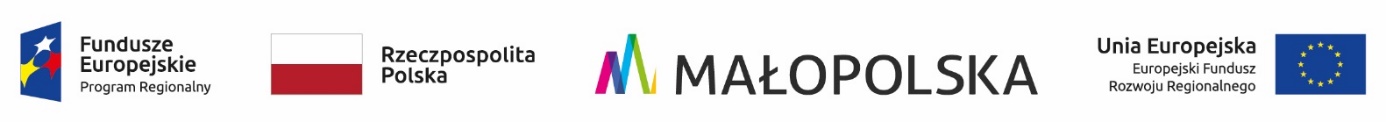 Nazwa postępowania:Dostawa samochodu ciężarowego  w ramach projektu pn.: „Budowa Punktu Selektywnego Zbierania Odpadów Komunalnych w miejscowości Jazowsko”IDENTYFIKATOR POSTĘPOWANIA W MINIPORTALUb81f9c1b-f603-4904-ba1a-b3c9604afe54LINK POSTĘPOWANIAhttps://miniportal.uzp.gov.pl/Postepowania/b81f9c1b-f603-4904-ba1a-b3c9604afe54